Office of State Registration of Commercial Legal Entities Tax Department of Baku CityName of the organization: XXXXXXXXXXXXRegistered on: XXXXXXXXXXXXLegal address (present) XXXXXXXXXXXXSealThe judicial entity registered under the “single window” principle based on theDecree of Ilham Aliyev, the President of the Azerbaijan Republic dated XXXXXXXXXXXX.XXXXXXXXXXXX signedHead of registration office		XXXXXXXXXXXX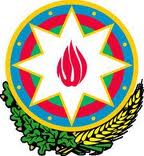 MINISTRY OF TAXESOF THE AZERBAIJAN REPUBLICCERTIFICATEon STATE REGISTRY OF COMMERCIAL JUDICIAL ENTITIESRegistry No. (TIN) XXXXXXXXXXXX